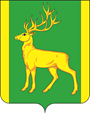 РОССИЙСКАЯ ФЕДЕРАЦИЯИРКУТСКАЯ ОБЛАСТЬАДМИНИСТРАЦИЯ МУНИЦИПАЛЬНОГО ОБРАЗОВАНИЯКУЙТУНСКИЙ РАЙОНП О С Т А Н О В Л Е Н И Е« 20 »  февраля  2023г.	р.п. Куйтун                                        № 131-пО внесении изменений в муниципальную программу «Управление финансами муниципального образования Куйтунский район на 2020-2025 годы», утвержденную постановлением администрации муниципального образования Куйтунский район от 13.09.2019 года № 734-пВ связи с принятием решения Думы муниципального образования Куйтунский район от 24.12.2019 г. № 29 «О бюджете муниципального образования Куйтунский район на 2020г. и плановый период 2021-2022 годов», руководствуясь ст. 37, 46 Устава муниципального образования Куйтунский район, администрация муниципального образования Куйтунский районП О С Т А Н О В Л Я Е Т:Внести в муниципальную программу «Управление финансами муниципального образования Куйтунский район на 2020-2025 годы», утвержденную постановлением администрации муниципального образования Куйтунский район от 13.09.2019 года № 734-п следующие изменения:Паспорт муниципальной программы «Управление финансами муниципального образования Куйтунский район на 2020-2025 годы» изложить в новой редакции (Приложение 1);Приложение 2 к муниципальной программе «Управление финансами муниципального образования Куйтунский район на 2020-2025 годы» «Система мероприятий программы» изложить в новой редакции (Приложение 2);Приложение 3 к муниципальной программе «Управление финансами муниципального образования Куйтунский район на 2020-2025 годы» «Объем и источники финансирования муниципальной программы «Управление финансами муниципального образования Куйтунский район на 2020-2025 годы» изложить в новой редакции  (Приложение 3).Начальнику организационного отдела управления по правовым вопросам, работе с архивом и кадрами администрации муниципального образования Куйтунский район Рябиковой Т.А.:- разместить постановление в сетевом издании «Официальный сайт муниципального образования Куйтунский район» в информационно-телекоммуникационной сети «Интернет» куйтунскийрайон.рф, внести информационную справку на сайте о внесении изменений в постановление;- опубликовать постановление в газете «Вестник Куйтунского района».3. Начальнику архивного отдела управления по правовым вопросам, работе с архивом и кадрами администрации муниципального образования Куйтунский район Хужеевой Е.В. внести информационную справку в оригинал постановления администрации муниципального образования Куйтунский район от 13.09.2019 года  №734-п о внесении изменений.Настоящее постановление вступает в силу после его официального опубликования.Контроль за исполнением настоящего постановления возложить на начальника финансового управления администрации муниципального образования Куйтунский район Ковшарову Н.А..Временно исполняющий обязанности мэрамуниципального образования Куйтунский район                                                                                             А.А. НепомнящийПриложение 1к постановлению администрациимуниципального образованияКуйтунский районот  « 20 »   февраля  2023 г.№  131-п1. ПАСПОРТМуниципальной программы«Управление финансами муниципального образования Куйтунский район на 2020-2025 годы»(далее – муниципальная программа)Приложение  2к постановлению администрациимуниципального образованияКуйтунский районот  « 20 »   февраля    2022 г. № 131-пПриложение  3к постановлению администрациимуниципального образованияКуйтунский районот  « 20 »   февраля   2023 г.№ 131-п ОБЪЕМ  И  ИСТОЧНИКИ ФИНАНСИРОВАНИЯМУНИЦИПАЛЬНОЙ ПРОГРАММЫ«Управление финансами муниципального ОБРАЗОВАНИЯ КУЙТУНСКИЙ район на 2020-2025 годы»Наименование муниципальной программы«Управление финансами муниципального образования Куйтунский район на 2020-2025 годы»Правовое основание разработки муниципальной программыБюджетный кодекс Российской Федерации.Порядок разработки, реализации и оценки эффективности реализации муниципальных программ муниципального образования Куйтунский район, утвержденный постановлением администрации муниципального образования Куйтунский район 18.04.2014 г. № 265-п.Устав муниципального образования Куйтунский район.Ответственный исполнитель муниципальной программыФинансовое управление администрации муниципального образования Куйтунский районСоисполнители муниципальной программыАдминистрация муниципального образования Куйтунский районЦель муниципальной программыПовышение качества управления муниципальными финансами, создание условий для эффективного и ответственного управления муниципальными финансамиЗадачи муниципальной программыПовышение качества управления финансами, обеспечение равных условий для устойчивого исполнения расходных обязательств муниципальных образований Куйтунского района, обеспечение сбалансированности и устойчивости бюджета муниципального образования Куйтунский район;Повышение эффективности бюджетных расходов в муниципальном образовании Куйтунский район.Подпрограммы программы1. «Организация составления и исполнения бюджета муниципального образования Куйтунский район, управление муниципальными финансами» на 2020 - 2025 годы.2. «Повышение эффективности бюджетных расходов муниципального образования Куйтунский район» на 2020 - 2025 годы.Сроки реализации муниципальной программы2020-2025 годыОбъем и источники муниципальной программыОбщий объем финансирования муниципальной программы составляет   1 488 897,6 тыс. руб., в том числе:1) по подпрограммам:а) подпрограмма 1 «Организация составления и исполнения бюджета муниципального образования Куйтунский район, управление муниципальными финансами» – 1 488 575,8 тыс. руб.;б) подпрограмма 2 «Повышение эффективности бюджетных расходов муниципального образования Куйтунский район» –  321,8 тыс. руб.2) по годам реализации:а) 2020 год – 213 695,2 тыс. руб.;б) 2021 год – 253 691,0 тыс. руб.;в) 2022 год – 279 747,3 тыс. руб.;г) 2023 год – 277 804,3 тыс. руб.;д) 2024 год – 230 552,5 тыс. руб;е) 2025 год – 233 407,3 тыс. руб.3) по источникам финансирования:федеральный бюджет – 0 тыс. руб.;областной бюджет – 1 193 146,8 тыс. руб.;районный бюджет – 235 138,2  тыс. руб.;бюджет поселений – 60 612,5 тыс. руб.Ожидаемые результаты реализации муниципальной программы1. Уровень муниципального долга  муниципального образования Куйтунский район не более 50%;2. Динамика налоговых и неналоговых доходов бюджета муниципального образования Куйтунский район – 100,0 %.СИСТЕМА МЕРОПРИЯТИЙ ПРОГРАММЫСИСТЕМА МЕРОПРИЯТИЙ ПРОГРАММЫСИСТЕМА МЕРОПРИЯТИЙ ПРОГРАММЫСИСТЕМА МЕРОПРИЯТИЙ ПРОГРАММЫСИСТЕМА МЕРОПРИЯТИЙ ПРОГРАММЫСИСТЕМА МЕРОПРИЯТИЙ ПРОГРАММЫСИСТЕМА МЕРОПРИЯТИЙ ПРОГРАММЫСИСТЕМА МЕРОПРИЯТИЙ ПРОГРАММЫСИСТЕМА МЕРОПРИЯТИЙ ПРОГРАММЫСИСТЕМА МЕРОПРИЯТИЙ ПРОГРАММЫСИСТЕМА МЕРОПРИЯТИЙ ПРОГРАММЫСИСТЕМА МЕРОПРИЯТИЙ ПРОГРАММЫN п/пНаименование основных мероприятийНаименование основных мероприятийОтветственный исполнитель и соисполнителиОтветственный исполнитель и соисполнителиПериод реализацииИсточники финансированияИсточники финансированияИсточники финансированияОбъем финансирования всего, тыс. руб.Объем финансирования всего, тыс. руб.в том числе по годамв том числе по годамв том числе по годамв том числе по годамв том числе по годамв том числе по годамв том числе по годамв том числе по годамв том числе по годамв том числе по годамв том числе по годамСвязь с показателями результативности подпрограммыСвязь с показателями результативности подпрограммыСвязь с показателями результативности подпрограммыN п/пНаименование основных мероприятийНаименование основных мероприятийОтветственный исполнитель и соисполнителиОтветственный исполнитель и соисполнителиПериод реализацииИсточники финансированияИсточники финансированияИсточники финансированияОбъем финансирования всего, тыс. руб.Объем финансирования всего, тыс. руб.2020 год2021 год2021 год2022 год2022 год2022 год2023 год2023 год2024 год2024 год2024 год2025 год2025 год2025 годСвязь с показателями результативности подпрограммыСвязь с показателями результативности подпрограммыСвязь с показателями результативности подпрограммы1223345556678899910101111111212121313131.Подпрограмма 1 «Организация составления и исполнения бюджета муниципального образования Куйтунский район, управление муниципальными финансами» на 2020 - 2025 годы.Подпрограмма 1 «Организация составления и исполнения бюджета муниципального образования Куйтунский район, управление муниципальными финансами» на 2020 - 2025 годы.Подпрограмма 1 «Организация составления и исполнения бюджета муниципального образования Куйтунский район, управление муниципальными финансами» на 2020 - 2025 годы.Подпрограмма 1 «Организация составления и исполнения бюджета муниципального образования Куйтунский район, управление муниципальными финансами» на 2020 - 2025 годы.Подпрограмма 1 «Организация составления и исполнения бюджета муниципального образования Куйтунский район, управление муниципальными финансами» на 2020 - 2025 годы.Подпрограмма 1 «Организация составления и исполнения бюджета муниципального образования Куйтунский район, управление муниципальными финансами» на 2020 - 2025 годы.Подпрограмма 1 «Организация составления и исполнения бюджета муниципального образования Куйтунский район, управление муниципальными финансами» на 2020 - 2025 годы.Подпрограмма 1 «Организация составления и исполнения бюджета муниципального образования Куйтунский район, управление муниципальными финансами» на 2020 - 2025 годы.Подпрограмма 1 «Организация составления и исполнения бюджета муниципального образования Куйтунский район, управление муниципальными финансами» на 2020 - 2025 годы.Подпрограмма 1 «Организация составления и исполнения бюджета муниципального образования Куйтунский район, управление муниципальными финансами» на 2020 - 2025 годы.Подпрограмма 1 «Организация составления и исполнения бюджета муниципального образования Куйтунский район, управление муниципальными финансами» на 2020 - 2025 годы.Подпрограмма 1 «Организация составления и исполнения бюджета муниципального образования Куйтунский район, управление муниципальными финансами» на 2020 - 2025 годы.Подпрограмма 1 «Организация составления и исполнения бюджета муниципального образования Куйтунский район, управление муниципальными финансами» на 2020 - 2025 годы.Подпрограмма 1 «Организация составления и исполнения бюджета муниципального образования Куйтунский район, управление муниципальными финансами» на 2020 - 2025 годы.Подпрограмма 1 «Организация составления и исполнения бюджета муниципального образования Куйтунский район, управление муниципальными финансами» на 2020 - 2025 годы.Подпрограмма 1 «Организация составления и исполнения бюджета муниципального образования Куйтунский район, управление муниципальными финансами» на 2020 - 2025 годы.Подпрограмма 1 «Организация составления и исполнения бюджета муниципального образования Куйтунский район, управление муниципальными финансами» на 2020 - 2025 годы.Подпрограмма 1 «Организация составления и исполнения бюджета муниципального образования Куйтунский район, управление муниципальными финансами» на 2020 - 2025 годы.Подпрограмма 1 «Организация составления и исполнения бюджета муниципального образования Куйтунский район, управление муниципальными финансами» на 2020 - 2025 годы.Подпрограмма 1 «Организация составления и исполнения бюджета муниципального образования Куйтунский район, управление муниципальными финансами» на 2020 - 2025 годы.Подпрограмма 1 «Организация составления и исполнения бюджета муниципального образования Куйтунский район, управление муниципальными финансами» на 2020 - 2025 годы.Подпрограмма 1 «Организация составления и исполнения бюджета муниципального образования Куйтунский район, управление муниципальными финансами» на 2020 - 2025 годы.Подпрограмма 1 «Организация составления и исполнения бюджета муниципального образования Куйтунский район, управление муниципальными финансами» на 2020 - 2025 годы.Подпрограмма 1 «Организация составления и исполнения бюджета муниципального образования Куйтунский район, управление муниципальными финансами» на 2020 - 2025 годы.Подпрограмма 1 «Организация составления и исполнения бюджета муниципального образования Куйтунский район, управление муниципальными финансами» на 2020 - 2025 годы.Подпрограмма 1 «Организация составления и исполнения бюджета муниципального образования Куйтунский район, управление муниципальными финансами» на 2020 - 2025 годы.Подпрограмма 1 «Организация составления и исполнения бюджета муниципального образования Куйтунский район, управление муниципальными финансами» на 2020 - 2025 годы.1.1.Обеспечение эффективного управления муниципальными финансами, составление и организация исполнения бюджета муниципального образования Куйтунский районОбеспечение эффективного управления муниципальными финансами, составление и организация исполнения бюджета муниципального образования Куйтунский районФинансовое управлениеФинансовое управление2020-2025Всего:Всего:Всего:166876,4166876,424892,625331,425331,428941,428941,428941,429962,429962,428270,028270,028270,029478,629478,629478,61.1.11.1.11.1.11.1.Обеспечение эффективного управления муниципальными финансами, составление и организация исполнения бюджета муниципального образования Куйтунский районОбеспечение эффективного управления муниципальными финансами, составление и организация исполнения бюджета муниципального образования Куйтунский районФинансовое управлениеФинансовое управление2020-2025ФедеральныйФедеральныйФедеральный0,00,00,00,0 0,0 0,0 0,0 0,0 0,0 0,0 0,0 0,0 0,0 1.1.11.1.11.1.11.1.Обеспечение эффективного управления муниципальными финансами, составление и организация исполнения бюджета муниципального образования Куйтунский районОбеспечение эффективного управления муниципальными финансами, составление и организация исполнения бюджета муниципального образования Куйтунский районФинансовое управлениеФинансовое управление2020-2025ОбластнойОбластнойОбластной225,0225,00,00,0 0,0 53,1 53,1 53,1 64,3 64,3 53,0 53,0 53,0 54,654,654,61.1.11.1.11.1.11.1.Обеспечение эффективного управления муниципальными финансами, составление и организация исполнения бюджета муниципального образования Куйтунский районОбеспечение эффективного управления муниципальными финансами, составление и организация исполнения бюджета муниципального образования Куйтунский районФинансовое управлениеФинансовое управление2020-2025РайонныйРайонныйРайонный106082,4106082,416353,016566,216566,218399,818399,818399,818986,218986,217285,117285,117285,118492,118492,118492,11.1.11.1.11.1.11.1.Обеспечение эффективного управления муниципальными финансами, составление и организация исполнения бюджета муниципального образования Куйтунский районОбеспечение эффективного управления муниципальными финансами, составление и организация исполнения бюджета муниципального образования Куйтунский районФинансовое управлениеФинансовое управление2020-2025ПоселенийПоселенийПоселений60569,060569,08539,68765,28765,210488,510488,510488,510911,910911,910931,910931,910931,910931,910931,910931,91.1.11.1.11.1.11.2.Управление средствами резервного фонда администрации муниципального образования Куйтунский районУправление средствами резервного фонда администрации муниципального образования Куйтунский районФинансовое управлениеФинансовое управление2020-2025Всего:Всего:Всего:1799,51799,5141,183,483,475,075,075,0500,0500,0500,0500,0500,0500,0500,0500,01.2.1 1.2.1 1.2.1 1.2.Управление средствами резервного фонда администрации муниципального образования Куйтунский районУправление средствами резервного фонда администрации муниципального образования Куйтунский районФинансовое управлениеФинансовое управление2020-2025ФедеральныйФедеральныйФедеральный0,00,0 0,00,0 0,0 0,0 0,0 0,0 0,0 0,0 0,0 0,0 0,0 0,00,00,01.2.1 1.2.1 1.2.1 1.2.Управление средствами резервного фонда администрации муниципального образования Куйтунский районУправление средствами резервного фонда администрации муниципального образования Куйтунский районФинансовое управлениеФинансовое управление2020-2025ОбластнойОбластнойОбластной0,00,0 0,00,0 0,0 0,0 0,0 0,0 0,0 0,0 0,0 0,0 0,0 0,00,00,01.2.1 1.2.1 1.2.1 1.2.Управление средствами резервного фонда администрации муниципального образования Куйтунский районУправление средствами резервного фонда администрации муниципального образования Куйтунский районФинансовое управлениеФинансовое управление2020-2025РайонныйРайонныйРайонный1799,51799,5141,183,483,475,075,075,0500,0500,0500,0500,0500,0500,0500,0500,01.2.1 1.2.1 1.2.1 1.2.Управление средствами резервного фонда администрации муниципального образования Куйтунский районУправление средствами резервного фонда администрации муниципального образования Куйтунский районФинансовое управлениеФинансовое управление2020-2025ПоселенийПоселенийПоселений0,00,0 0,00,0 0,0 0,0 0,0 0,0 0,0 0,0 0,0 0,0 0,0 0,00,00,01.2.1 1.2.1 1.2.1 1.2.Управление средствами резервного фонда администрации муниципального образования Куйтунский районУправление средствами резервного фонда администрации муниципального образования Куйтунский районАдминистрацияАдминистрация2020-2025Всего:Всего:Всего:900,5900,5358,9416,6416,6125,0125,0125,00,00,00,00,00,00,00,00,01.2.1 1.2.1 1.2.1 1.2.Управление средствами резервного фонда администрации муниципального образования Куйтунский районУправление средствами резервного фонда администрации муниципального образования Куйтунский районАдминистрацияАдминистрация2020-2025ФедеральныйФедеральныйФедеральный0,00,0 0,00,0 0,0 0,0 0,0 0,0 0,0 0,0 0,0 0,0 0,0 0,00,00,01.2.1 1.2.1 1.2.1 1.2.Управление средствами резервного фонда администрации муниципального образования Куйтунский районУправление средствами резервного фонда администрации муниципального образования Куйтунский районАдминистрацияАдминистрация2020-2025ОбластнойОбластнойОбластной0,00,0 0,00,0 0,0 0,0 0,0 0,0 0,0 0,0 0,0 0,0 0,0 0,00,00,01.2.1 1.2.1 1.2.1 1.2.Управление средствами резервного фонда администрации муниципального образования Куйтунский районУправление средствами резервного фонда администрации муниципального образования Куйтунский районАдминистрацияАдминистрация2020-2025РайонныйРайонныйРайонный900,5900,5358,9416,6416,6125,0125,0125,00,00,00,00,00,00,00,00,01.2.1 1.2.1 1.2.1 1.2.Управление средствами резервного фонда администрации муниципального образования Куйтунский районУправление средствами резервного фонда администрации муниципального образования Куйтунский районАдминистрацияАдминистрация2020-2025ПоселенийПоселенийПоселений0,00,0 0,00,0 0,0 0,0 0,0 0,0 0,0 0,0 0,0 0,0 0,0 0,00,00,01.2.1 1.2.1 1.2.1 1.3Управление муниципальным долгом муниципального образования Куйтунский районУправление муниципальным долгом муниципального образования Куйтунский районФинансовое управлениеФинансовое управление2020-2025Всего:Всего:Всего:558,0558,0 0,00,0 0,0 0,0 0,0 0,0 133,0 133,0 210,0 210,0 210,0 215,0215,0215,0 1.3.1 1.3.1 1.3.11.3Управление муниципальным долгом муниципального образования Куйтунский районУправление муниципальным долгом муниципального образования Куйтунский районФинансовое управлениеФинансовое управление2020-2025ФедеральныйФедеральныйФедеральный0,00,0 0,00,0 0,0 0,0 0,0 0,0 0,0 0,0 0,0 0,0 0,0 0,00,00,0 1.3.1 1.3.1 1.3.11.3Управление муниципальным долгом муниципального образования Куйтунский районУправление муниципальным долгом муниципального образования Куйтунский районФинансовое управлениеФинансовое управление2020-2025ОбластнойОбластнойОбластной0,00,0 0,00,0 0,0 0,0 0,0 0,0 0,0 0,0 0,0 0,0 0,0 0,00,00,0 1.3.1 1.3.1 1.3.11.3Управление муниципальным долгом муниципального образования Куйтунский районУправление муниципальным долгом муниципального образования Куйтунский районФинансовое управлениеФинансовое управление2020-2025РайонныйРайонныйРайонный558,0558,0 0,00,0 0,0 0,0 0,0 0,0 133,0 133,0 210,0 210,0 210,0 215,0215,0215,0 1.3.1 1.3.1 1.3.11.3Управление муниципальным долгом муниципального образования Куйтунский районУправление муниципальным долгом муниципального образования Куйтунский районФинансовое управлениеФинансовое управление2020-2025ПоселенийПоселенийПоселений0,00,0 0,00,0 0,0 0,0 0,0 0,0 0,0 0,0 0,0 0,0 0,0 0,00,00,0 1.3.1 1.3.1 1.3.11.4Обеспечение выравнивания и сбалансированности бюджетов поселений Куйтунского районаОбеспечение выравнивания и сбалансированности бюджетов поселений Куйтунского районаФинансовое управлениеФинансовое управление2020-2025Всего:Всего:Всего:1318441,41318441,4188302,6227855,6227855,6250528,1250528,1250528,1247088,9247088,9201512,5201512,5201512,5203153,7203153,7203153,71.4.1 1.4.1 1.4.1 1.4Обеспечение выравнивания и сбалансированности бюджетов поселений Куйтунского районаОбеспечение выравнивания и сбалансированности бюджетов поселений Куйтунского районаФинансовое управлениеФинансовое управление2020-2025ФедеральныйФедеральныйФедеральный0,00,00,00,00,00,00,00,00,00,00,00,00,00,00,00,01.4.1 1.4.1 1.4.1 1.4Обеспечение выравнивания и сбалансированности бюджетов поселений Куйтунского районаОбеспечение выравнивания и сбалансированности бюджетов поселений Куйтунского районаФинансовое управлениеФинансовое управление2020-2025ОбластнойОбластнойОбластной1192921,81192921,8169599,7208027,4208027,4230124,2230124,2230124,2223664,0223664,0180607,2180607,2180607,2180899,3180899,3180899,31.4.1 1.4.1 1.4.1 1.4Обеспечение выравнивания и сбалансированности бюджетов поселений Куйтунского районаОбеспечение выравнивания и сбалансированности бюджетов поселений Куйтунского районаФинансовое управлениеФинансовое управление2020-2025РайонныйРайонныйРайонный125519,6125519,618702,919828,219828,220403,920403,920403,923424,923424,920905,320905,320905,322254,422254,422254,41.4.1 1.4.1 1.4.1 1.4Обеспечение выравнивания и сбалансированности бюджетов поселений Куйтунского районаОбеспечение выравнивания и сбалансированности бюджетов поселений Куйтунского районаФинансовое управлениеФинансовое управление2020-2025ПоселенийПоселенийПоселений0,00,00,00,00,00,00,00,00,00,00,00,00,00,00,00,01.4.1 1.4.1 1.4.1 1.4.1Предоставление дотаций на выравнивание бюджетной обеспеченности поселений из районного фонда финансовой поддержки поселенийПредоставление дотаций на выравнивание бюджетной обеспеченности поселений из районного фонда финансовой поддержки поселенийФинансовое управлениеФинансовое управление2020-2025Всего:Всего:Всего:1239196,21239196,2170043,7210107,7210107,7240232,9240232,9240232,9235725,5235725,5191059,9191059,9191059,9192026,5192026,5192026,51.4.1 1.4.1 1.4.1 1.4.1Предоставление дотаций на выравнивание бюджетной обеспеченности поселений из районного фонда финансовой поддержки поселенийПредоставление дотаций на выравнивание бюджетной обеспеченности поселений из районного фонда финансовой поддержки поселенийФинансовое управлениеФинансовое управление2020-2025ФедеральныйФедеральныйФедеральный0,00,0 0,00,0 0,0 0,0 0,0 0,0 0,0 0,0 0,0 0,0 0,0 0,00,00,01.4.1 1.4.1 1.4.1 1.4.1Предоставление дотаций на выравнивание бюджетной обеспеченности поселений из районного фонда финансовой поддержки поселенийПредоставление дотаций на выравнивание бюджетной обеспеченности поселений из районного фонда финансовой поддержки поселенийФинансовое управлениеФинансовое управление2020-2025ОбластнойОбластнойОбластной1190921,81190921,8167599,7208027,4208027,4230124,2230124,2230124,2223664,0223664,0180607,2180607,2180607,2180899,3180899,3180899,31.4.1 1.4.1 1.4.1 1.4.1Предоставление дотаций на выравнивание бюджетной обеспеченности поселений из районного фонда финансовой поддержки поселенийПредоставление дотаций на выравнивание бюджетной обеспеченности поселений из районного фонда финансовой поддержки поселенийФинансовое управлениеФинансовое управление2020-2025РайонныйРайонныйРайонный48274,448274,42444,02080,32080,310108,710108,710108,712061,512061,510452,710452,710452,711127,211127,211127,21.4.1 1.4.1 1.4.1 1.4.1Предоставление дотаций на выравнивание бюджетной обеспеченности поселений из районного фонда финансовой поддержки поселенийПредоставление дотаций на выравнивание бюджетной обеспеченности поселений из районного фонда финансовой поддержки поселенийФинансовое управлениеФинансовое управление2020-2025ПоселенийПоселенийПоселений0,00,00,00,00,00,00,00,00,00,00,00,00,00,00,00,01.4.1 1.4.1 1.4.1 1.4.2Предоставление иных межбюджетных трансфертов бюджетам поселенийПредоставление иных межбюджетных трансфертов бюджетам поселенийФинансовое управлениеФинансовое управление2020-2025Всего:Всего:Всего:77245,277245,216258,917747,917747,910295,210295,210295,211363,411363,410452,610452,610452,611127,211127,211127,21.4.1 1.4.1 1.4.1 1.4.2Предоставление иных межбюджетных трансфертов бюджетам поселенийПредоставление иных межбюджетных трансфертов бюджетам поселенийФинансовое управлениеФинансовое управление2020-2025ФедеральныйФедеральныйФедеральный0,00,00,00,00,00,00,00,00,00,00,00,00,00,00,00,01.4.1 1.4.1 1.4.1 1.4.2Предоставление иных межбюджетных трансфертов бюджетам поселенийПредоставление иных межбюджетных трансфертов бюджетам поселенийФинансовое управлениеФинансовое управление2020-2025ОбластнойОбластнойОбластной0,00,00,00,00,00,00,00,00,00,00,00,00,00,00,00,01.4.1 1.4.1 1.4.1 1.4.2Предоставление иных межбюджетных трансфертов бюджетам поселенийПредоставление иных межбюджетных трансфертов бюджетам поселенийФинансовое управлениеФинансовое управление2020-2025РайонныйРайонныйРайонный77245,277245,216258,917747,917747,910295,210295,210295,211363,411363,410452,610452,610452,611127,211127,211127,21.4.1 1.4.1 1.4.1 1.4.2Предоставление иных межбюджетных трансфертов бюджетам поселенийПредоставление иных межбюджетных трансфертов бюджетам поселенийФинансовое управлениеФинансовое управление2020-2025ПоселенийПоселенийПоселений0,00,00,00,00,00,00,00,00,00,00,00,00,00,00,00,01.4.1 1.4.1 1.4.1 1.4.3Предоставление иных межбюджетных трансфертов на восстановление мемориальных сооружений и объектов, увековечивающих память погибшим при защите ОтечестваПредоставление иных межбюджетных трансфертов на восстановление мемориальных сооружений и объектов, увековечивающих память погибшим при защите ОтечестваАдминистрацияАдминистрация2020-2025Всего:Всего:Всего:2000,02000,02000,00,00,00,00,00,00,00,00,00,00,00,00,00,01.4.11.4.11.4.11.4.3Предоставление иных межбюджетных трансфертов на восстановление мемориальных сооружений и объектов, увековечивающих память погибшим при защите ОтечестваПредоставление иных межбюджетных трансфертов на восстановление мемориальных сооружений и объектов, увековечивающих память погибшим при защите ОтечестваАдминистрацияАдминистрация2020-2025ФедеральныйФедеральныйФедеральный0,00,00,00,00,00,00,00,00,00,00,00,00,00,00,00,01.4.11.4.11.4.11.4.3Предоставление иных межбюджетных трансфертов на восстановление мемориальных сооружений и объектов, увековечивающих память погибшим при защите ОтечестваПредоставление иных межбюджетных трансфертов на восстановление мемориальных сооружений и объектов, увековечивающих память погибшим при защите ОтечестваАдминистрацияАдминистрация2020-2025ОбластнойОбластнойОбластной2000,02000,02000,00,00,00,00,00,00,00,00,00,00,00,00,00,01.4.11.4.11.4.11.4.3Предоставление иных межбюджетных трансфертов на восстановление мемориальных сооружений и объектов, увековечивающих память погибшим при защите ОтечестваПредоставление иных межбюджетных трансфертов на восстановление мемориальных сооружений и объектов, увековечивающих память погибшим при защите ОтечестваАдминистрацияАдминистрация2020-2025РайонныйРайонныйРайонный0,00,00,00,00,00,00,00,00,00,00,00,00,00,00,00,01.4.11.4.11.4.11.4.3Предоставление иных межбюджетных трансфертов на восстановление мемориальных сооружений и объектов, увековечивающих память погибшим при защите ОтечестваПредоставление иных межбюджетных трансфертов на восстановление мемориальных сооружений и объектов, увековечивающих память погибшим при защите ОтечестваАдминистрацияАдминистрация2020-2025ПоселенийПоселенийПоселений0,00,00,00,00,00,00,00,00,00,00,00,00,00,00,00,01.4.11.4.11.4.1Итого по подпрограмме 1, в том числе:Итого по подпрограмме 1, в том числе:Итого по подпрограмме 1, в том числе:Итого по подпрограмме 1, в том числе:Итого по подпрограмме 1, в том числе:Итого по подпрограмме 1, в том числе:1488575,81488575,8213695,2253687,0253687,0279669,5279669,5279669,5277684,3277684,3230492,5230492,5230492,5233347,3233347,3233347,3федеральный бюджетфедеральный бюджетфедеральный бюджетфедеральный бюджетфедеральный бюджетфедеральный бюджет0,00,00,00,00,00,00,00,00,00,00,00,00,00,00,00,0областной бюджетобластной бюджетобластной бюджетобластной бюджетобластной бюджетобластной бюджет1193146,81193146,8169599,7208027,4208027,4230177,3230177,3230177,3223728,3223728,3180660,2180660,2180660,2180953,9180953,9180953,9районный бюджетрайонный бюджетрайонный бюджетрайонный бюджетрайонный бюджетрайонный бюджет234860,0234860,035555,936894,436894,439003,739003,739003,743044,2143044,2138900,438900,438900,441461,541461,541461,5Бюджет поселенийБюджет поселенийБюджет поселенийБюджет поселенийБюджет поселенийБюджет поселений60569,060569,08539,68765,28765,210488,510488,510488,510911,910911,910931,910931,910931,910931,910931,910931,92Подпрограмма 2  «Повышение эффективности бюджетных расходов муниципального образования Куйтунский район» на 2020 - 2025 годыПодпрограмма 2  «Повышение эффективности бюджетных расходов муниципального образования Куйтунский район» на 2020 - 2025 годыПодпрограмма 2  «Повышение эффективности бюджетных расходов муниципального образования Куйтунский район» на 2020 - 2025 годыПодпрограмма 2  «Повышение эффективности бюджетных расходов муниципального образования Куйтунский район» на 2020 - 2025 годыПодпрограмма 2  «Повышение эффективности бюджетных расходов муниципального образования Куйтунский район» на 2020 - 2025 годыПодпрограмма 2  «Повышение эффективности бюджетных расходов муниципального образования Куйтунский район» на 2020 - 2025 годыПодпрограмма 2  «Повышение эффективности бюджетных расходов муниципального образования Куйтунский район» на 2020 - 2025 годыПодпрограмма 2  «Повышение эффективности бюджетных расходов муниципального образования Куйтунский район» на 2020 - 2025 годыПодпрограмма 2  «Повышение эффективности бюджетных расходов муниципального образования Куйтунский район» на 2020 - 2025 годыПодпрограмма 2  «Повышение эффективности бюджетных расходов муниципального образования Куйтунский район» на 2020 - 2025 годыПодпрограмма 2  «Повышение эффективности бюджетных расходов муниципального образования Куйтунский район» на 2020 - 2025 годыПодпрограмма 2  «Повышение эффективности бюджетных расходов муниципального образования Куйтунский район» на 2020 - 2025 годыПодпрограмма 2  «Повышение эффективности бюджетных расходов муниципального образования Куйтунский район» на 2020 - 2025 годыПодпрограмма 2  «Повышение эффективности бюджетных расходов муниципального образования Куйтунский район» на 2020 - 2025 годыПодпрограмма 2  «Повышение эффективности бюджетных расходов муниципального образования Куйтунский район» на 2020 - 2025 годыПодпрограмма 2  «Повышение эффективности бюджетных расходов муниципального образования Куйтунский район» на 2020 - 2025 годыПодпрограмма 2  «Повышение эффективности бюджетных расходов муниципального образования Куйтунский район» на 2020 - 2025 годыПодпрограмма 2  «Повышение эффективности бюджетных расходов муниципального образования Куйтунский район» на 2020 - 2025 годыПодпрограмма 2  «Повышение эффективности бюджетных расходов муниципального образования Куйтунский район» на 2020 - 2025 годыПодпрограмма 2  «Повышение эффективности бюджетных расходов муниципального образования Куйтунский район» на 2020 - 2025 годыПодпрограмма 2  «Повышение эффективности бюджетных расходов муниципального образования Куйтунский район» на 2020 - 2025 годыПодпрограмма 2  «Повышение эффективности бюджетных расходов муниципального образования Куйтунский район» на 2020 - 2025 годыПодпрограмма 2  «Повышение эффективности бюджетных расходов муниципального образования Куйтунский район» на 2020 - 2025 годыПодпрограмма 2  «Повышение эффективности бюджетных расходов муниципального образования Куйтунский район» на 2020 - 2025 годыПодпрограмма 2  «Повышение эффективности бюджетных расходов муниципального образования Куйтунский район» на 2020 - 2025 годыПодпрограмма 2  «Повышение эффективности бюджетных расходов муниципального образования Куйтунский район» на 2020 - 2025 годыПодпрограмма 2  «Повышение эффективности бюджетных расходов муниципального образования Куйтунский район» на 2020 - 2025 годы2.1Создание условий для повышения качества финансового менеджментаСоздание условий для повышения качества финансового менеджментаФинансовое управлениеФинансовое управление2020-2025Всего:Всего:Всего:0,00,00,00,00,00,00,00,00,00,00,00,00,00,00,00,0 2.1.1 2.1.1 2.1.12.1Создание условий для повышения качества финансового менеджментаСоздание условий для повышения качества финансового менеджментаФинансовое управлениеФинансовое управление2020-2025ФедеральныйФедеральныйФедеральный0,00,00,00,00,00,00,00,00,00,00,00,00,00,00,00,0 2.1.1 2.1.1 2.1.12.1Создание условий для повышения качества финансового менеджментаСоздание условий для повышения качества финансового менеджментаФинансовое управлениеФинансовое управление2020-2025ОбластнойОбластнойОбластной0,00,00,00,00,00,00,00,00,00,00,00,00,00,00,00,0 2.1.1 2.1.1 2.1.12.1Создание условий для повышения качества финансового менеджментаСоздание условий для повышения качества финансового менеджментаФинансовое управлениеФинансовое управление2020-2025РайонныйРайонныйРайонный0,00,00,00,00,00,00,00,00,00,00,00,00,00,00,00,0 2.1.1 2.1.1 2.1.12.1Создание условий для повышения качества финансового менеджментаСоздание условий для повышения качества финансового менеджментаФинансовое управлениеФинансовое управление2020-2025ПоселенийПоселенийПоселений0,00,00,00,00,00,00,00,00,00,00,00,00,00,00,00,0 2.1.1 2.1.1 2.1.12.2Усовершенствование процесса санкционирования расходов бюджетаУсовершенствование процесса санкционирования расходов бюджетаФинансовое управлениеФинансовое управление2020-2025Всего:Всего:Всего:0,00,00,00,00,00,00,00,00,00,00,00,00,00,00,00,0 2.2.1 2.2.1 2.2.12.2Усовершенствование процесса санкционирования расходов бюджетаУсовершенствование процесса санкционирования расходов бюджетаФинансовое управлениеФинансовое управление2020-2025ФедеральныйФедеральныйФедеральный0,00,00,00,00,00,00,00,00,00,00,00,00,00,00,00,0 2.2.1 2.2.1 2.2.12.2Усовершенствование процесса санкционирования расходов бюджетаУсовершенствование процесса санкционирования расходов бюджетаФинансовое управлениеФинансовое управление2020-2025ОбластнойОбластнойОбластной0,00,00,00,00,00,00,00,00,00,00,00,00,00,00,00,0 2.2.1 2.2.1 2.2.12.2Усовершенствование процесса санкционирования расходов бюджетаУсовершенствование процесса санкционирования расходов бюджетаФинансовое управлениеФинансовое управление2020-2025РайонныйРайонныйРайонный0,00,00,00,00,00,00,00,00,00,00,00,00,00,00,00,0 2.2.1 2.2.1 2.2.12.2Усовершенствование процесса санкционирования расходов бюджетаУсовершенствование процесса санкционирования расходов бюджетаФинансовое управлениеФинансовое управление2020-2025ПоселенийПоселенийПоселений0,00,00,00,00,00,00,00,00,00,00,00,00,00,00,00,0 2.2.1 2.2.1 2.2.12.3Повышение квалификации муниципальных служащих и работников централизованной бухгалтерииПовышение квалификации муниципальных служащих и работников централизованной бухгалтерииФинансовое управлениеФинансовое управление2020-2025Всего:Всего:Всего:321,8321,80,04,04,077,877,877,8120,0120,060,060,060,060,060,060,0 2.3.1 2.3.1 2.3.12.3Повышение квалификации муниципальных служащих и работников централизованной бухгалтерииПовышение квалификации муниципальных служащих и работников централизованной бухгалтерииФинансовое управлениеФинансовое управление2020-2025ФедеральныйФедеральныйФедеральный0,00,00,00,00,00,00,00,00,00,00,00,00,00,00,00,0 2.3.1 2.3.1 2.3.12.3Повышение квалификации муниципальных служащих и работников централизованной бухгалтерииПовышение квалификации муниципальных служащих и работников централизованной бухгалтерииФинансовое управлениеФинансовое управление2020-2025ОбластнойОбластнойОбластной0,00,00,00,00,00,00,00,00,00,00,00,00,00,00,00,0 2.3.1 2.3.1 2.3.12.3Повышение квалификации муниципальных служащих и работников централизованной бухгалтерииПовышение квалификации муниципальных служащих и работников централизованной бухгалтерииФинансовое управлениеФинансовое управление2020-2025РайонныйРайонныйРайонный278,2278,20,04,04,054,254,254,2100,0100,060,060,060,060,060,060,0 2.3.1 2.3.1 2.3.12.3Повышение квалификации муниципальных служащих и работников централизованной бухгалтерииПовышение квалификации муниципальных служащих и работников централизованной бухгалтерииФинансовое управлениеФинансовое управление2020-2025ПоселенийПоселенийПоселений43,643,60,00,00,023,623,623,620,020,00,00,00,00,00,00,0 2.3.1 2.3.1 2.3.1Итого по подпрограмме 2, в том числе:Итого по подпрограмме 2, в том числе:Итого по подпрограмме 2, в том числе:Итого по подпрограмме 2, в том числе:Итого по подпрограмме 2, в том числе:Итого по подпрограмме 2, в том числе:321,8321,80,04,04,077,877,877,8120,0120,060,060,060,060,060,060,0федеральный бюджетфедеральный бюджетфедеральный бюджетфедеральный бюджетфедеральный бюджетфедеральный бюджет0,00,00,00,00,00,00,00,00,00,00,00,00,00,00,00,0областной бюджетобластной бюджетобластной бюджетобластной бюджетобластной бюджетобластной бюджет0,00,00,00,00,00,00,00,00,00,00,00,00,00,00,00,0районный бюджетрайонный бюджетрайонный бюджетрайонный бюджетрайонный бюджетрайонный бюджет278,2278,20,04,04,054,254,254,2100,0100,060,060,060,060,060,060,0Бюджет поселенийБюджет поселенийБюджет поселенийБюджет поселенийБюджет поселенийБюджет поселений43,643,60,00,00,023,623,623,620,020,00,00,00,00,00,00,0Итого по программе, в том числе:Итого по программе, в том числе:Итого по программе, в том числе:Итого по программе, в том числе:Итого по программе, в том числе:Итого по программе, в том числе:1488897,61488897,6213695,2253691,0253691,0279747,3279747,3279747,3277804,3277804,3230552,5230552,5230552,5233407,3233407,3233407,3федеральный бюджетфедеральный бюджетфедеральный бюджетфедеральный бюджетфедеральный бюджетфедеральный бюджет0,00,00,00,00,00,00,00,00,00,00,00,00,00,00,00,0областной бюджетобластной бюджетобластной бюджетобластной бюджетобластной бюджетобластной бюджет1193146,81193146,8169599,7208027,4208027,4230177,2230177,2230177,2223728,3223728,3180660,2180660,2180660,2180953,9180953,9180953,9районный бюджетрайонный бюджетрайонный бюджетрайонный бюджетрайонный бюджетрайонный бюджет235138,2235138,235555,936898,436898,439057,939057,939057,943144,143144,138960,438960,438960,441521,541521,541521,5Бюджет поселенийБюджет поселенийБюджет поселенийБюджет поселенийБюджет поселенийБюджет поселений60612,660612,68539,68765,28765,210512,110512,110512,110931,910931,910931,910931,910931,910931,910931,910931,9Справочно: капитальные расходыСправочно: капитальные расходыСправочно: капитальные расходыСправочно: капитальные расходыСправочно: капитальные расходыСправочно: капитальные расходы0,00,00,00,00,00,00,00,00,00,00,00,00,00,00,00,0Источники финансированияОбъем финансированияОбъем финансированияОбъем финансированияОбъем финансированияОбъем финансированияОбъем финансированияОбъем финансированияИсточники финансированияЗа весь период реализации муниципальной программыВ том числе по годамВ том числе по годамВ том числе по годамВ том числе по годамВ том числе по годамИсточники финансированияЗа весь период реализации муниципальной программы2020202120212022202320242025Программа «Управление финансами муниципального образования Куйтунский район» на 2020-2025 годыПрограмма «Управление финансами муниципального образования Куйтунский район» на 2020-2025 годыПрограмма «Управление финансами муниципального образования Куйтунский район» на 2020-2025 годыПрограмма «Управление финансами муниципального образования Куйтунский район» на 2020-2025 годыПрограмма «Управление финансами муниципального образования Куйтунский район» на 2020-2025 годыПрограмма «Управление финансами муниципального образования Куйтунский район» на 2020-2025 годыПрограмма «Управление финансами муниципального образования Куйтунский район» на 2020-2025 годыПрограмма «Управление финансами муниципального образования Куйтунский район» на 2020-2025 годыПрограмма «Управление финансами муниципального образования Куйтунский район» на 2020-2025 годыВсего, в том числе:1488897,6213695,2253691,0253691,0279747,3277804,3230552,5233407,3федеральный бюджет0,00,00,00,00,00,00,00,0областной бюджет1193146,8169599,7208027,4208027,4230177,2223728,3180660,2180953,9районный бюджет235138,235555,936898,436898,439057,943144,138960,441521,5бюджет поселений60612,68539,68765,28765,210512,110931,910931,910931,9Подпрограмма 1 «Организация составления и исполнения бюджета муниципального образования Куйтунский район, управление муниципальными финансами» на 2020 – 2025 годы.Подпрограмма 1 «Организация составления и исполнения бюджета муниципального образования Куйтунский район, управление муниципальными финансами» на 2020 – 2025 годы.Подпрограмма 1 «Организация составления и исполнения бюджета муниципального образования Куйтунский район, управление муниципальными финансами» на 2020 – 2025 годы.Подпрограмма 1 «Организация составления и исполнения бюджета муниципального образования Куйтунский район, управление муниципальными финансами» на 2020 – 2025 годы.Подпрограмма 1 «Организация составления и исполнения бюджета муниципального образования Куйтунский район, управление муниципальными финансами» на 2020 – 2025 годы.Подпрограмма 1 «Организация составления и исполнения бюджета муниципального образования Куйтунский район, управление муниципальными финансами» на 2020 – 2025 годы.Подпрограмма 1 «Организация составления и исполнения бюджета муниципального образования Куйтунский район, управление муниципальными финансами» на 2020 – 2025 годы.Подпрограмма 1 «Организация составления и исполнения бюджета муниципального образования Куйтунский район, управление муниципальными финансами» на 2020 – 2025 годы.Подпрограмма 1 «Организация составления и исполнения бюджета муниципального образования Куйтунский район, управление муниципальными финансами» на 2020 – 2025 годы.Всего, в том числе:1488575,8213695,2253687,0253687,0279669,5277684,3230492,5233347,3федеральный бюджет0,00,00,00,00,00,00,00,0областной бюджет1193146,8169599,7208027,4208027,4230177,3223728,3180660,2180953,9районный бюджет234860,035555,936894,436894,439003,743044,2138900,441461,5бюджет поселений60569,08539,68765,28765,210488,510911,910931,910931,9Подпрограмма 2  «Повышение эффективности бюджетных расходов муниципального образования Куйтунский район» на 2020 - 2025 годыПодпрограмма 2  «Повышение эффективности бюджетных расходов муниципального образования Куйтунский район» на 2020 - 2025 годыПодпрограмма 2  «Повышение эффективности бюджетных расходов муниципального образования Куйтунский район» на 2020 - 2025 годыПодпрограмма 2  «Повышение эффективности бюджетных расходов муниципального образования Куйтунский район» на 2020 - 2025 годыПодпрограмма 2  «Повышение эффективности бюджетных расходов муниципального образования Куйтунский район» на 2020 - 2025 годыПодпрограмма 2  «Повышение эффективности бюджетных расходов муниципального образования Куйтунский район» на 2020 - 2025 годыПодпрограмма 2  «Повышение эффективности бюджетных расходов муниципального образования Куйтунский район» на 2020 - 2025 годыПодпрограмма 2  «Повышение эффективности бюджетных расходов муниципального образования Куйтунский район» на 2020 - 2025 годыПодпрограмма 2  «Повышение эффективности бюджетных расходов муниципального образования Куйтунский район» на 2020 - 2025 годыВсего, в том числе:321,80,04,04,077,8120,060,060,0федеральный бюджет0,00,00,00,00,00,00,00,0областной бюджет0,00,00,00,00,00,00,00,0районный бюджет278,20,04,04,054,2100,060,060,0бюджет поселений43,60,00,00,023,620,00,00,0